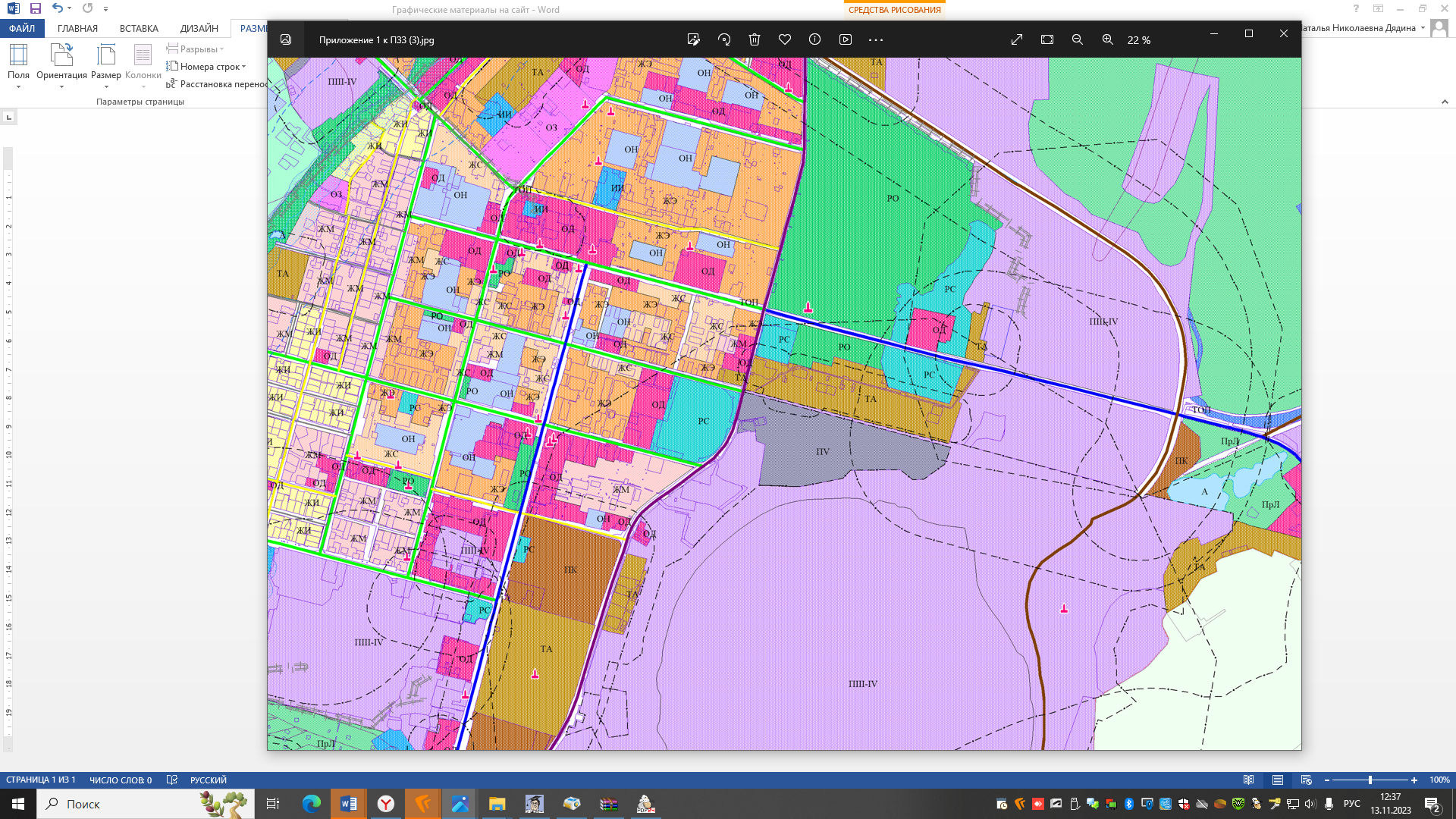 Рисунок 1. Фрагмент карты градостроительного зонирования